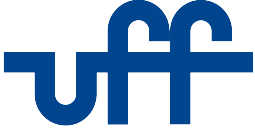 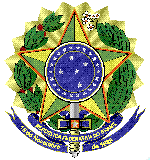 MINISTÉRIO DA EDUCAÇÃOUNIVERSIDADE FEDERAL FLUMINENSEPRÓ REITORIA DE ADMINISTRAÇÃOANEXO III – INSTRUMENTO DE MEDIÇÃO DE RESULTADOINSTRUMENTO DE MEDIÇÃO DE RESULTADOS DE ATIVIDADES DE MÃO DE OBRA PARA SERVIÇOS CONTINUADOS DE NA UNIVERSIDADE FEDERAL FLUMINENSEINTRODUÇÃOO IMR é, conforme Instrução Normativa nº 05 de 2017, o “mecanismo que define, em bases compreensíveis, tangíveis, objetivamente observáveis e comprováveis, os níveis esperados de qualidade da prestação do serviço e respectivas adequações de pagamento” para os serviços prestados.A Fiscalização Técnica medirá a eficiência da execução contratual em função de indicadores referenciais descritos a seguir como atividades críticas do contrato, que são critérios objetivos e mensuráveis estabelecidos com a finalidade de aferir e avaliar diversos fatores relacionados com os serviços contratados, quais sejam: qualidade, desempenho e disponibilidade de uso. Para mensurar esses fatores serão utilizados indicadores relacionados com a natureza e características dos itens contratados, para os quais foi estabelecida meta quantificável a ser cumprida pela CONTRATADA. Esses indicadores são expressos em unidades de medida exata e claramente mensuráveis visando o Cumprimento de Metas Técnicas Contratuais.A aferição e avaliação dos indicadores serão feitas a cada medição/faturamento, devendo a Contratada apresentá-lo dentro do Relatório de Medição. Devem constar dentro deste relatório o indicador e meta de níveis de serviço alcançado. O conteúdo detalhado e a forma da apresentação serão definidos pelas partes. Os primeiros 90 (noventa) dias, após o início da execução dos serviços serão considerados como período de estabilização, durante o qual a Contratada deverá proceder a todos os ajustes que se mostrarem necessários, bem como nos procedimentos adotados e demais aspectos da prestação dos serviços, de modo a assegurar o alcance dos níveis das metas estabelecidos. Caso haja prorrogação da vigência contratual, não haverá novo período de estabilização. Em função do dito acima, será aplicada um método de carência sobre a aplicação das metas nos primeiros 90 (noventa) dias do contrato conforme metodologia explicitada a seguir.para o 1º mês de execução contratual: cobrança de 50% das metas;para o 2º mês de execução contratual: cobrança de 70% das metas;para o 3º mês de execução contratual: cobrança de 90% das metas;a partir do 4º mês de execução contratual serão cobradas 100% das metas.Metodologia de Cálculo do IMR2.1. O IMR – Instrumento de Medição de Resultados será calculado a partir da tabela a seguir:  É desejado que a Contratada atinja a faixa de adequação “A” para todas as medições mensais consideradas, caracterizando o atingimento da meta preestabelecida e, consequentemente, não ensejando qualquer desconto.O IMR será calculado em função do percentual de atendimento às metas, conforme tabela do item a seguir. Caso não seja atingido o nível de execução esperado para o escopo de fornecimento, a empresa CONTRATADA terá desconto no valor a ser pago mensalmente pela CONTRATANTE.NOTAS:1) O desconto realizado em função do IMR não impede outras penalidades por descumprimentos contratuais de aspectos não relacionados ao mesmo. 2) Deverão ser descontadas do cálculo IMR os itens previstos não executados por falta da Contratante e/ou de ações alheias à capacidade de atuação da Contratada, conforme julgamento da Fiscalização do Contrato.INDICADOR 1: QUALIDADE NA PRESTAÇÃO DOS SERVIÇOS INDICADOR 1: QUALIDADE NA PRESTAÇÃO DOS SERVIÇOS ITEM DESCRIÇÃO FINALIDADE Garantir o nível de qualidade global na prestação do serviço. META A CUMPRIR Nível máximo de pontualidade e qualidade. INSTRUMENTO DE MEDIÇÃO Constatação formal de ocorrências mediante fiscalização e relatório de acompanhamento contratual que relata os prazos da execução e a prestação do serviço. FORMA DE ACOMPANHAMENTO Fiscalização pelos fiscais de contrato e de execução de serviço. PERIODICIDADE Mensal. MECANISMO DE CÁLCULO Constatação de ocorrências no mês de referência. INÍCIO DA VIGÊNCIA A partir da assinatura do contrato e início da prestação do serviço. FAIXAS DE AJUSTE Até 1 ocorrência = Pagamento de 100% do valor devido. FAIXAS DE AJUSTE Até 2 ocorrências = Pagamento de 99% do valor devido. FAIXAS DE AJUSTE Até 3 ocorrências = Pagamento de 98% do valor devido. FAIXAS DE AJUSTE Até 4 ocorrências = Pagamento de 97% do valor devido. SANÇÕES Conforme previsto no Termo de Referência. INDICADOR 2: TEMPO DE RESPOSTA ÀS SOLICITAÇÕES DA CONTRATANTE INDICADOR 2: TEMPO DE RESPOSTA ÀS SOLICITAÇÕES DA CONTRATANTE ITEM DESCRIÇÃO FINALIDADE Mensurar o atendimento às solicitações e execução dos serviços contratados. META A CUMPRIR Atendimento célere às solicitações em até 24 horas. INSTRUMENTO DE MEDIÇÃO Constatação formal de ocorrências que relata os prazos da execução e a prestação do serviço. FORMA DE ACOMPANHAMENTO Fiscalização pelos fiscais de contrato e de execução de serviço. PERIODICIDADE Mensal. MECANISMO DE CÁLCULO Verificação da quantidade de ocorrências registradas com tempo de resposta superior à meta. INÍCIO DA VIGÊNCIA A partir da assinatura do contrato e início da prestação do serviço. FAIXAS DE AJUSTE Tempo de resposta até 24h = Pagamento de 100% do valor devido. FAIXAS DE AJUSTE Tempo de resposta até 48h = Pagamento de 99% do valor devido. FAIXAS DE AJUSTE Tempo de resposta até 72h = Pagamento de 98% do valor devido. FAIXAS DE AJUSTE Tempo de resposta superior a 72h = Pagamento de 95% do valor devido. SANÇÕES Conforme previsto no Termo de Referência. 